Priorities for the WeekWeekly Calendar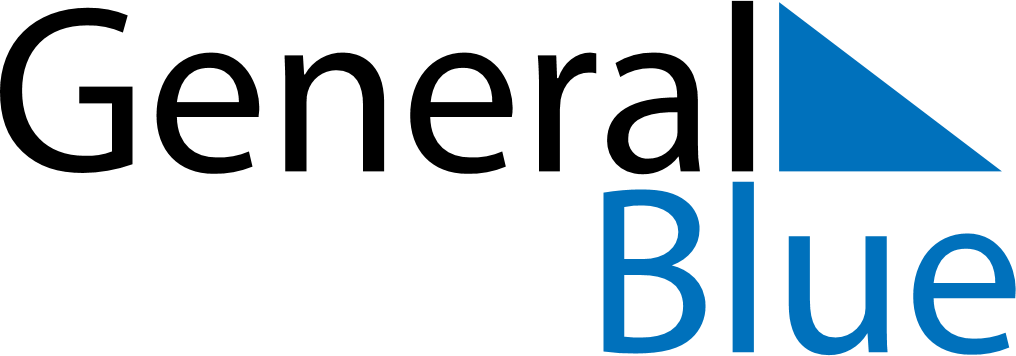 July 29, 2019 - August 4, 2019Weekly CalendarJuly 29, 2019 - August 4, 2019Weekly CalendarJuly 29, 2019 - August 4, 2019Weekly CalendarJuly 29, 2019 - August 4, 2019Weekly CalendarJuly 29, 2019 - August 4, 2019Weekly CalendarJuly 29, 2019 - August 4, 2019Weekly CalendarJuly 29, 2019 - August 4, 2019Weekly CalendarJuly 29, 2019 - August 4, 2019MONJul 29TUEJul 30WEDJul 31THUAug 01FRIAug 02SATAug 03SUNAug 046 AM7 AM8 AM9 AM10 AM11 AM12 PM1 PM2 PM3 PM4 PM5 PM6 PM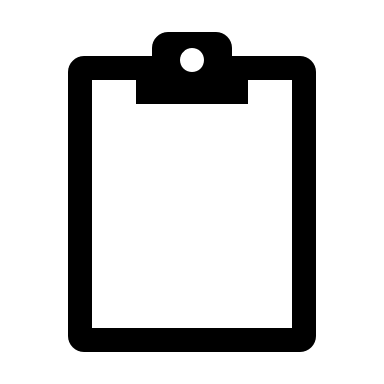 